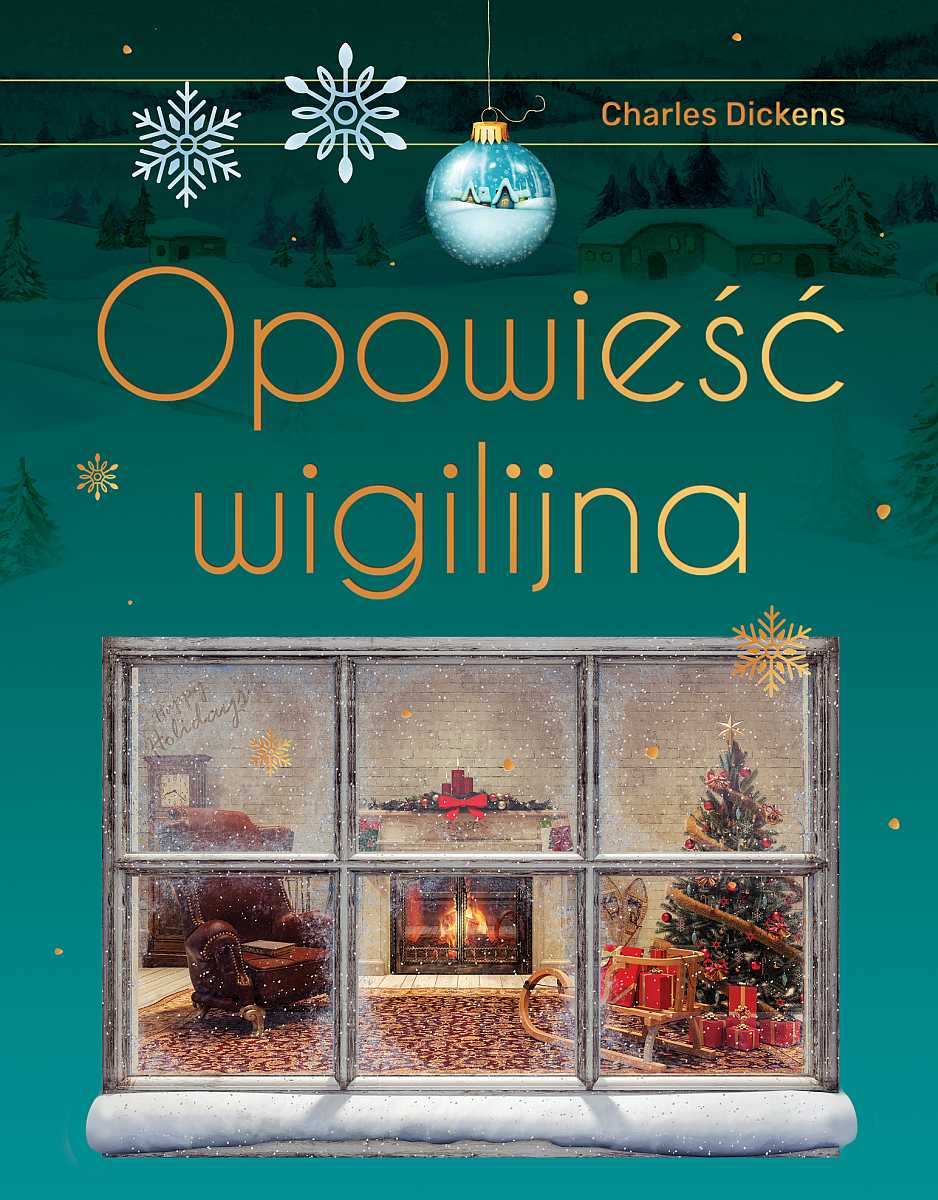 Temat: Motyw świąt w twórczości literackiej. Cel: Rozwijanie kompetencji czytelniczych.Kryteria sukcesu:- swobodnie wypowiadam się na dany temat,- wyrażam swoje uczucia oraz potrzeby.Zadanie 1.Obejrzyj film pt. „Opowieść wigilijna” (poniżej znajduje się link).https://www.youtube.com/watch?v=wzUWseJCviMZadanie 2. Wykonaj ilustrację do filmu.